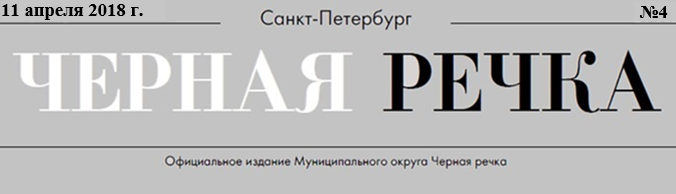 ВНУТРИГОРОДСКОЕ МУНИЦИПАЛЬНОЕ ОБРАЗОВАНИЕСАНКТ-ПЕТЕРБУРГАМУНИЦИПАЛЬНЫЙ ОКРУГ ЧЕРНАЯ РЕЧКАМУНИЦИПАЛЬНЫЙ СОВЕТРЕШЕНИЕ11.04.2018 г.                                                                                                                          №5О внесении изменений и дополнений в абз. 3 п.п. 5.7 п. 5 Положения о флаге МО МО Черная речка, утвержденного решением Муниципального Совета МО МО Черная речка от 16.04.2008 №5На основании протеста Прокурора Приморского района № 03-04-2018 от 30.03.2018 в целях приведения в соответствие с действующим законодательством постановляет:Внести следующие изменения и дополнения в абз. 3 п.п. 5.7 п. 5 Положения о флаге МО МО Черная речка, утвержденного решением Муниципального Совета МО МО Черная речка от 16.04.2008 №5»: абз. 3 п.п. 5.7 п. 5 Положения читать в следующей редакции «При одновременном подъеме (размещении) Государственного ФЛАГА Российской Федерации и ФЛАГА субъекта Российской Федерации, муниципального образования, общественного объединения либо предприятия, учреждения или организации Государственный ФЛАГ Российской Федерации располагается с левой стороны от другого ФЛАГА (если стоять к ним лицом).При одновременном подъеме (размещении) нечетного числа ФЛАГОВ Государственный ФЛАГ Российской Федерации располагается в центре, а при подъеме (размещении) четного числа ФЛАГОВ (но более двух) - левее центра.При одновременном подъеме (размещении) Государственного ФЛАГА Российской Федерации и других флагов размер ФЛАГА субъекта Российской Федерации, муниципального образования, общественного объединения либо предприятия, учреждения или организации не может превышать размер Государственного ФЛАГА Российской Федерации, а высота подъема Государственного ФЛАГА Российской Федерации не может быть меньше высоты подъема других флагов.Контроль за исполнением Постановления оставляю за собой.  Настоящее постановление вступает в силу с момента его опубликованияГлава Муниципального образования                              Е.С. ФиногеноваПрокуратура Приморского района Санкт-Петербурга информирует:Прокуратура Приморского района утвердила обвинительное заключение по уголовному делу в отношении генерального директора коммерческой фирмы, обвиняемого в совершении преступления по ч.2 ст.145.1 УК РФ (невыплата заработной платы и иных выплат, то есть полная невыплата свыше двух месяцев заработной платы и иных установленных законом выплат, совершенная из корыстной или иной личной заинтересованности).По версии следствия, обвиняемый, имея реальную возможность выплачивать зарплату, свыше двух месяцев не производил выплату заработной платы 12 сотрудникам организации, в результате чего образовалась задолженность в размере более 2 млн. рублей.Уголовное дело направлено мировому судье судебного участка № 172 Приморского района Санкт-Петербурга для рассмотрения, по существу.                                         ************************Прокуратура Приморского района организовала проверку в связи с возгоранием 24 марта 2018 года в квартире жилого дома по улице Гаккелевской, в результате которого погибли двое детей.В ходе проверки будет дана правовая оценка причинам и условиям, способствующим сложившейся ситуации.По результатам проверки при наличии оснований будет решен вопрос о применении мер прокурорского реагирования.Кроме того, прокуратура района поставила на контроль ход расследования уголовного дела, возбужденного по ч.3 ст. 109 УК РФ (причинение смерти по неосторожности).                                          ************************Прокуратура Приморского района провела проверку по обращению законного представителя ребенка-инвалида по вопросу соблюдения требований закона при назначении пенсии ребенку-инвалиду, а также ежемесячных выплат законному представителю, как лицу, осуществляющему уход за ним, Управлением пенсионного фонда в Приморском районе Санкт-Петербурга.Проверкой установлено, что в нарушение требований закона на момент обращения заявителя в прокуратуру района Управление в течение года не принимало решений о назначении мер социальной поддержки по обращению законного представителя ребенка, неверно определив критерии оценки предоставленных заявителем документовТолько после вмешательства прокуратуры района Управление назначило ребенку-инвалиду государственную пенсию по инвалидности, а его законному представителю - ежемесячную компенсационную выплату по уходу за ребенком-инвалидом.Прокуратура района в адрес руководителя Управления внесла представление об устранении нарушений, по результатам рассмотрения которого эти нарушения были устранены.Виновное должностное лицо не привлечено к дисциплинарной ответственности в связи с увольнением из учреждения.                                             ************************Прокуратура Приморского района поддержала государственное обвинение по уголовному делу в отношении Александра Гулицкого и Олега Казакова. Приговором Приморского районного суда Санкт-Петербурга они признаны виновными в совершении 6 преступлений, предусмотренных ч. 4 ст. 159 УК РФ (мошенничество, совершенное организованной группой в отношении лица пожилого возраста).Суд установил, что подсудимые разработали схему, согласно которой они выслеживали пожилых граждан, снявших со своего счета денежные средства. Выбрав такое лицо и, дождавшись, когда потерпевший выйдет на улицу из финансового учреждения, Казаков изображал прохожего, привлекал внимание потерпевшего находкой кошелька с крупной денежной суммой, предлагал потерпевшему в укромном месте разделить находку между собой. В это время Гулицкий исполнял роль владельца потерянного кошелька, требовал его возвратить. Чтобы проверить номера денежных купюр, соучастники обманным путем вынуждали потерпевшего показать имеющиеся у него денежные средства, после чего, отвлекая его внимание, подменяли их муляжами и отдавали обратно.От действий подсудимых пострадали 6 граждан пожилого возраста, а общий ущерб составил около 845 тыс. рублей.Каждому их подсудимых назначено наказание в виде 5 лет лишения свободы. Отбывать наказание они будут в колонии общего режима.                                           ************************Прокуратура Приморского района по обращению мужчины, отбывающего наказание за совершенное преступление, провела проверку по факту удаления из справки формы № 9 информации о его регистрации в квартире одного из домов по проспекту Авиаконструкторов.В ходе проверки установлено, что в базе данных отдела вселения и регистрации учета ГКУ «Жилищное агентство Приморского района Санкт-Петербурга» отсутствовала информация о регистрации этого гражданина.Однако согласно сведениям отдела по Приморскому району Санкт-Петербурга УВМ ГУ МВД России по Санкт-Петербургу и Ленинградской области заявитель с 11 марта 2009 года по настоящее время зарегистрирован именно по этому адресу.Прокуратуре района удалось установить, что в период с 01 января 2011 года по 04 декабря 2017 года в справку формы № 9 о регистрации заявителя под паролями инспекторов на протяжении длительного времени неоднократно вносились изменения о его регистрации либо снятии с регистрации.Прокуратура района в адрес директора ГКУ «Жилищное агентство Приморского района Санкт-Петербурга» в январе 2018 года внесла представление об устранении нарушений, которое рассмотрено и удовлетворено, виновные должностные лица привлечены к дисциплинарной ответственности в виде выговора и замечания.Нарушения устранены, права заявителя восстановлены, удаленные сведения о регистрации внесены в справку формы № 9.                                       ************************Прокуратура Приморского района по поступившему обращению совместно с КГИОП провела проверку соблюдения законодательства об объектах культурного наследия ООО «Надежда».В ходе проверки установлено, что эта организация на основании договора аренды осуществляет деятельность в помещении объекта культурного наследия «Дача Салтыковых» по улице Савушкина.В нарушение требований закона Общество выполнило с западной стороны объекта культурного наследия остекленную пристройку, полукруглую в плане, а внутри объекта – перепланировку, в отсутствие соответствующего разрешения и задания КГИОП, а также согласованного с КГИОП проекта производство работ.Прокуратура района в адрес генерального директора Общества внесла представление об устранении нарушений, которое рассмотрено и удовлетворено, а также возбудила в отношении организации и ее генерального директора дела об административном правонарушении, предусмотренном ч. 3 ст. 7.13 КоАП РФ (нарушение требований законодательства об охране объектов культурного наследия (памятников истории и культуры) народов Российской Федерации), по результатам рассмотрения которых ООО «Надежда» привлечено к административной ответственности в виде штрафа в размере 50 тыс. рублей, а руководителю организации вынесено предупреждение.После проведения проверки генеральный директор Общества направил в КГИОП необходимую документацию для согласования размещения остекленной пристройки к этому объекту культурного наследия.Памятка пенсионерам и ветеранам по защите от социального мошенничестваНа протяжении последних лет на территории Санкт-Петербурга все чаще фиксируются случаи, когда пенсионеры, в том числе и ветераны Великой Отечественной войны, становятся жертвами мошенников, выдающих себя за работников пенсионных фондов, отделов социальной защиты населения. И всплеск традиционно приходится на период, предшествующий праздникам, выборам, знаменательным событиям.Особенно актуально это звучит сейчас, накануне празднования 70-й годовщины Победы в Великой Отечественной войне, когда Правительство России оказывает ветеранам различного рода поддержку, в том числе и материальную помощь через районные администрации и муниципалитеты, а аферисты не упускают возможности воспользоваться предпраздничным ажиотажем и ожиданиями ветеранов войны получения поздравлений и выражения благодарностей от потомков.Мошенники, представляясь сотрудниками пенсионного фонда, «собеса», сферы обслуживания, жилищно-коммунальных органов, благотворительных организаций, беспрепятственно проникают в жилые помещения. Как правило, такие преступления совершаются в одиночку либо вдвоем. Мошенники приходят в квартиры и частные дома под предлогом оформления документов для пособий или социальных выплат, льготных проездных билетов, обмена денежных купюр на новые, праздничных наборов, приобретения дешевых продуктов. Они забирают у пенсионеров деньги и документы, после чего исчезают.Несмотря на многочисленные предупреждения и просьбы не открывать двери незнакомцам, пенсионеры по-прежнему попадаются на простые уловки мошенников.Пожилому человеку нужно помнить, что, если незнакомый человек позвонил в дверь или по телефону и стал задавать различные вопросы, нельзя вступать с ним в разговор.Любой гражданин может себя обезопасить. Чтобы не оказаться в числе пострадавших, следует выполнять простейшие правила:никогда не открывайте двери незнакомым Вам людям, не впускайте незнакомца в квартиру или дом;позвоните родным и сообщите о «непрошеном госте»;не передавайте незнакомцам документы и денежные средства;не говорите, что в квартире вы находитесь одни;если пустили в квартиру, не оставляйте незнакомца в комнате без присмотра;не приобретайте у незнакомых людей, представившихся представителями торговых фирм: продукты, мелкую бытовую технику, лекарства с большой скидкой;не поддавайтесь на их предложения, так как они, скорее всего, обманчивы;любые поступившие предложения обсуждайте с детьми и другими родственниками.Если ранее незнакомый гражданин представляется вам сотрудником государственного учреждения:· попросите показать служебное удостоверение – оно должно иметь номер, фотографию сотрудника, его фамилию, имя, отчество и должность,· позвоните в указанную им организацию, самостоятельно узнав номер телефона, и уточнить информацию о пришедшем к вам или позвонившем специалисте.· при отказе предъявить удостоверение, либо сомнениях в нем, вызывайте органы полиции.Необходимо помнить, что социальные работники не распространяют лекарства, продукты, бытовую технику, а работа с населением по выплате пособий, компенсаций ведется в письменной форме, с направлением необходимых документов по почте. Прием граждан ведется непосредственно в помещениях отделов и лишь в случае крайней необходимости (в основном по просьбе самих пенсионеров) посещают их на дому. Работники муниципалитета и администрации никогда не будет убеждать Вас получить из рук в руки денежную выплату и вообще обсуждать вопросы, связанные с наличными деньгами.Не забывайте и о телефонном мошенничестве, когда вам звонят якобы от имени родственников и просят передать в полицию или знакомым крупные суммы. Пожилой человек может не разобраться в ситуации, а украденные деньги в таком случае будет сложно вернуть. При такой ситуации лучше немедленно перезванивать родным и спрашивать, все ли в порядке, а не доверяться панике и следовать инструкциям преступников.Помните, что объектами преступных посягательств могут быть не только денежные средства, но и боевые ордена и медали, которые всегда были в цене на «черном» рынке. Храните ценные вещи в недоступных для посторонних местах и не демонстрируйте незнакомым людям свои заслуженные награды.Уважаемые ветераны! Бабушки и дедушки! Пожилые люди! Пенсионеры!Будьте предельно бдительны и осторожны в период майских праздников!Помните: ваш дом — ваша крепость!Муниципальными Образованиями все ветераны будут приглашены (по телефону) на торжественные мероприятия по вручению юбилейных медалей. В случае отсутствия у ветерана возможности по состоянию здоровья посетить мероприятие, будет предложено получить юбилейную медаль в помещении Муниципального образования (самому ветерану, его родственникам или знакомым) или получить медаль на дому, согласовав время и дату при телефонном разговоре при приглашении на торжественные мероприятия.Номера телефонов, куда вы можете позвонить и обратиться за помощью: 01 – единая служба спасения; 02 — полиция; 03 — скорая; 303-05-93, 301-56-63 — отдел социальной защиты населения администрации Приморского района Санкт-ПетербургаАдминистрация Приморского районаПамятка гражданам-пенсионерам по безопасному поведению при получении и транспортировке денежных средствВ связи с участившимися случаями нападений на пенсионеров после получения ими денежных средств имеется необходимость в информировании граждан о правилах поведения при получении и транспортировке материальных ценностей.Основная масса нападений случается в период получения пенсий и в непосредственной близости от места получения денежных средств и места проживания. Преступники, как правило, выслеживают жертву непосредственно от места получения пенсии (обычно это почтовое отделение) и, используя особенности местности, времени суток, наличия людей и других факторов стараются совершить злодеяния с минимальным для себя риском.В связи с этим целесообразно посоветовать потенциальным объектам нападений следующие правила поведения, которые, надеемся, помогут избежать гражданам стать жертвами преступлений.Есть несколько возможностей получать причитающиеся людям пенсионного возраста пенсии. Законодательно определено, что российские граждане могут самостоятельно выбирать доставщика пенсий. Это может быть кредитная организация или почтовая служба. Большая часть российских пенсионеров предпочитает пользоваться услугами региональных отделений почтовой связи. Часть из них получают пенсии на дому, им их доставляют почтальоны, остальные сами обращаются за выплатами на почту. Возможно получение пенсий по доверенности. Пенсионер оформляет доверенность лично. Удостоверить этот документ можно у нотариуса, в жилищно-эксплуатационной организации по месту жительства, в организации, где пенсионер работает или учится, в лечебном учреждении, где он проходит курс лечения или в службе доставки пенсии (на почте или в кредитной организации).В любое время по желанию получателя пенсии доставщик может быть изменен. Поэтому если вы хотите получать пенсию в банке — просто заключите договор и получайте свои деньги вовремя и без задержек. Всё, что нужно пенсионеру для получения денег — это паспорт и договор на оказание подобной услуги. Современные способы работы с деньгами значительно удобнее и эффективнее, чем любые способы, которые были в до компьютерную эпоху. Конечно, пользоваться ими гораздо удобнее, чем каждый месяц по несколько дней подряд ходить на почту, стоять там в длинных очередях с бумажными документами и только потом получить пенсию. Доставка пенсии через кредитные учреждения, по выбору пенсионера, осуществляется с использованием банковской карты либо с использованием счета по вкладу.Такой способ доставки пенсии через банк имеет существенные преимущества для гражданина. Получая пенсию через учреждения банка, пенсионеры имеют дополнительный доход в виде процентов по вкладу (банковской карт) и при этом обеспечивается защита денежных средств и жизни самого пенсионера.Кроме того, банковская карта позволяет значительно снизить объем наличного обращения и производить расчеты банковской картой за товары и услуги через сеть терминалов на территории всей страны, что особенно удобно для работающих пенсионеров, получающих кроме пенсии заработную плату по банковским картам.Если вы все же решили по-прежнему воспользоваться услугами почтовых учреждений, то чтобы обезопасить себя и свои сбережения от потерь, лучше не полагаться на судьбу и везение, а постараться заранее избежать неожиданностей подобного рода.Если у вас есть возможность использовать потенциал родных и близких для обеспечения вашей безопасности и сохранности денежных средств — используйте его. Старайтесь в местах получения денежных средств появляться в компании с родственниками и близкими людьми, которым вы доверяете и которые своим поведением заслужили это доверие. Лишние свидетели и противники всегда отпугивают потенциальных преступников. Если же вы не можете по объективным причинам воспользоваться услугами родственников и близких людей, то указанные ниже меры безопасности не будут лишними при получении и транспортировке денежных средств из мест получения последних вне зависимости от того: воспользовались вы услугами почтовой службы, сберегательной книжкой банка или банковской картой. Кроме того, эти меры актуальны и в повседневной деятельности. Наиболее распространены четыре вида преступлений в отношении пожилых людей: разбой (ст. 162 УК РФ) грабеж (ст. 161 УК РФ) кража (ст. 158 УК РФ) и мошенничество (ст. 159 УК РФ).Карманные воры, как правило, любят многолюдные места. В общественном транспорте, в аэропорту и на вокзале, в театре и на выставке, в магазине и на рынке имеются идеальные условия для «карманника-профессионала», чтобы незаметно завладеть чужими деньгами, ценностями, сумкой. Чаще всего преступники действуют сообща: один отвлекает внимание, второй «тащит», третий уносит добычу. Самые излюбленные уловки: умышленно толкнуть жертву или запачкать одежду, а затем оказать мнимую помощь. И все же, несмотря на быстроту и ловкость пальцев так называемых «щипачей», их умение абсолютно незаметно открыть или разрезать вашу сумочку, извлечь содержимое из нее или из ваших карманов, у каждого из вас имеются эффективные возможности избежать потерь и защититься от воров-карманников, если вы всегда будете помнить и соблюдать следующие правила:Прежде всего, выходя из своей квартиры, загляните в свой кошелек и посчитайте, какой суммой денег вы располагаете. Подумайте, сколько вам нужно иметь с собой сегодня. Будьте предусмотрительны, не берите лишнего. Старайтесь пользоваться формами безналичного расчета за крупные покупки.Если есть необходимость иметь при себе значительную сумму денег, то не стоит складывать много купюр в один кошелек и в один карман, лучше разложить их по разным местам, но ни в коем случае не в наружные карманы. Старайтесь иметь для мелких денег и крупных купюр разные кошельки. Используйте застегивающиеся внутренние карманы одежды. Некоторые предусмотрительные люди вшивают в свою одежду потайные, хорошо закрывающиеся карманы.Перед тем, как разложить деньги, проверьте надежность ваших карманов — не появились ли в них дыры, не разошлись ли швы, и т.п.Обратите внимание не то, чтобы портмоне и кошельки не выделялись из одежды, привлекая тем самым чье-то внимание.Никогда не носите бумажник и ценные вещи в карманах брюк (особенно в задних).Используйте кошельки нагрудные или на поясе. Это надежные способы хранения, так как в этих случаях карманным ворам не удается действовать незаметно.Следите за тем, чтобы ваша дамская сумочка была всегда застегнута, в многолюдном месте старайтесь ее прижимать к себе.Никогда не кладите дамскую сумку или кошелек в тележку для покупок.Не пересчитывайте содержимое ваших кошельков публично.Будьте внимательны в переполненном транспорте, при посещении крупных магазинов и других многолюдных мест.Если же кража все-таки совершена, срочно, как только вы это обнаружили, обратитесь в орган внутренних дел, на территории которого произошел случай.Помните, в любое время суток все необходимые справки можно получить по телефону «02».Уличные грабители в одном случае выбирают свою жертву, ведут наблюдение за ней, например, при снятии денег со счета, а затем действуют, когда риск кажется вам минимальным. В другом случае они используют внезапный эффект, например, при грабеже дамской сумочки.Вы сможете защитить себя от грабителей, если обратите внимание на следующие советы:-Не рекомендуется носить деньги и драгоценности в сумочке, лучше положить их во внутренние карманы одежды.-Не носите, по возможности, свою сумку со стороны проезжей части, пользуйтесь плечевым ремешком, держите сумку подмышкой.-При снятии денег со счета будьте бдительны, обращайте внимание на то, чтобы за вами никто не следил.-Ни в коем случае не пересчитайте ваши деньги на улице.-Никогда не показывайте публично, что имеете при себе много денег.-При нападении на вас в лифте, постарайтесь нажать кнопку «вызов диспетчера», который определит местонахождение лифта.-Будьте недоверчивы, если незнакомый человек просит вас на улице разменять деньги. Возможно, это трюк, чтобы узнать содержимое вашего кошелька.-В пригородных поездах не садитесь в пустой вагон. Лучше занять место рядом с другими пассажирами.-Идите домой только по освещенным и оживленным улицам, не выбирая для сокращения пути темные переулки.-Если в темное время суток в безлюдном месте к вам обратились — будьте начеку и готовы к отражению возможного нападения, так как такая просьба часто бывает лишь приемом, отвлекающим ваше внимание.-Если впереди по пути вашего следования вы заметили одного или нескольких человек, внушающих вам опасение, лучше заведомо перейти на другую сторону  улицу или вообще выбрать иной маршрут.-Если вы слышите, что вас явно преследуют или догоняют, нужно резко повернуться в обратную сторону. Грабитель, который собирается выхватить вашу сумочку почти всегда рассчитывает на то, что жертва сможет увидеть его убегающим только со спины. Опознать в таких случаях преступника очень сложно. Если вы увидели его в лицо, это существенно ослабит агрессивные намерения грабителя. Постарайтесь изменить темп ходьбы или направление, найдите безопасное людное место. Если же вы решите бежать, то делайте это как можно быстрее и внезапнее, при этом зовите на помощь.-Вступайте с преступником в переговоры в том случае, если чувствуете, что в одиночку с ним не справиться. «Поторгуйтесь», стараясь всячески выиграть время. Эта пауза обычно охлаждает нападающего и способствует изменению его поведения. Не теряйте надежды на помощь окружающих, и если преступник все-таки напал, нужно сильнее кричать. Американские специалисты рекомендуют в закрытых помещениях кричать не «помогите», а «пожар». Это найдет у жильцов более скорый отклик.-Многие нападения происходят вблизи жилых домов, в подъездах, на лестничных площадках. Реагируйте на любой шум, слышимый за вашей дверью или окнами. Часто достаточно предупредительного крика, чтобы заставить преступника отказаться от своего замысла.-Если же столкновение со злоумышленником избежать не удалось, то следует трезво оценивать свои возможности; чтобы найти оптимальный вариант решения экстремальной ситуации, ваше поведение должно быть гибким.-Если на вас направлено огнестрельное оружие — выполняйте требования преступника, отдайте то, что от вас требуют (деньги, ценности и т.д.). Ваша жизнь и здоровье все равно дороже! Сохраняйте спокойствие и самообладание, постарайтесь точнее запомнить внешность злоумышленника.-При первой же возможности сами или через граждан сообщите о происшествии в полицию.-При проведении финансовых операций, используя банкомат, постарайтесь сделать так, чтобы окружающие не видели, какую операцию Вы проводите или какую сумму Вы снимаете со счета. Лучше всего использовать банкомат, расположенный внутри помещений организаций и учреждений с видеонаблюдением.Лучший способ противостоять преступлению — быть внимательным, находясь на улице!Чтобы не подвергать себя опасности на улицах, необходимо быть осмотрительным, это предполагает знание территории и умение ориентироваться на местности. В каждом районе города есть кварталы риска, где высока вероятность совершения преступлений – их лучше обходить стороной.Преступления происходят там, где преступник может укрыться. Поэтому будьте особенно осторожны, находясь на маленьких улочках вдали от центра. С наступлением темноты обходите стороной парки, пустыри, строительные площадки и заброшенные строения.Если улица пустынна или темна, и Вам кажется, что за вами идут, развернитесь и двигайтесь в противоположном направлении, — пусть преследователь обнаружит себя. Идите к общественным местам, где вы сможете попросить у людей защиты. Если при себе имеется сотовый телефон, позвоните родственникам, чтобы они вас встретили, воспользуйтесь этим.Идя по темным улицам, осторожно приближайтесь к перекресткам. Если хулиган затаился за углом, вы его не увидите на той же стороне улицы. Поэтому перейдите заранее на другую сторону улицы: если за углом действительно прячется преступник, у вас будет немало времени на ответную реакцию.По возможности сторонитесь пьяных компаний и наркоманов. Они, как правило, состоят из возбужденных людей, склонных к агрессии.Если по какой-либо причине вам надо зайти в многоэтажный дом в темное время суток, будьте осторожны. В этих домах очень много мест, где можно спрятаться: лестничные площадки, углы и тому подобное. Заходя в лифт, проверьте его, прежде чем входить, и следите, чтобы никто не ворвался в последний момент, пока закрываются двери. Не забывайте, что преступник может зайти в лифт на других этажах.Не давайте повода для совершения преступлений в отношении вас, то есть, будучи на объектах потребительского рынка, в банке старайтесь по возможности не демонстрировать ваш кошелек и его содержимое. Практика показывает, что именно там преступник выискивает очередной объект посягательства.УМВД России по Приморскому району г. СПбПрофилактика квартирных кражБольшинство квартирных краж происходит через двери. При этом подавляющая часть воров (как дилетантов, так и профессионалов) проникают в квартиру именно путем простого подбора ключа. Чуть меньше воров используют отмычки.Второй способ-вырезание замков или прорезание отверстий в дверях, а третий – простое выбивание дверей. Поэтому двери обязательно должны укрепляться. Желательно, чтобы входная дверь была металлическая, с двумя несамозащелкивающимися замками. Они должны располагаться на расстоянии 30 см друг от друга — в этом случае ворам придется потратить больше времени на вскрытие.Преступники также могут попасть в жилище и под каким-нибудь предлогом, пользуясь доверием хозяев. Случайный знакомый или впущенные в квартиру люди, представившиеся сотрудниками ЖЭКа, собеса, распространителями религиозной литературы или каких – либо товаров во время разговора вполне могут произвести своеобразную «разведку» помещения на наличие различных ценностей. Вполне вероятно, что незнакомцы вернутся сюда чуть позже, когда в квартире уже никого не будет. Риск быть ограбленным именно таким образом значительно возрастает у владельцев квартир, расположенных на первом этаже. Нередко воры перелезают на балкон с пожарной лестницы, возможно проникновение с крыши по веревке, с козырьков магазинов, ларьков, подъездов и т. п.Чтобы избежать кражи все шпингалеты, защелкивающиеся устройства должны быть хорошо подогнаны и плотно закрываться. Простейший метод борьбы с форточниками — установка решеток на все остекленные конструкции (окна, балконы, лоджии). И хотя это не гарантирует полной безопасности, тем не менее, при установке решеток риск значительно снижается. Дополнительным средством защиты является защитное остекление –композиция полимерной пленки, клея и обычного стекла.Реально же помочь, считают специалисты, может только сигнализация.Их существует достаточно много различных типов: оконные (реагирующие на звук бьющегося стекла), дверные (реагирующие либо на демонтаж дверного полотна, либо на открывание двери), комнатные (на движение, на изменение температуры).Самый надежный способ предотвращения имущественных преступлений на сегодняшний день- прием квартир, домовладений, производственных и офисных помещений под вневедомственную охрану полиции. Установив средства охранной сигнализации, использую «тревожную кнопку», стационарный телефон или радиоканал, вы можете быть спокойны за свое имущество, потому что с этого момента полную материальную ответственность за него несет отдел вневедомственной охраны.УМВД России по Приморскому району г. Санкт-ПетербургПамятка по предотвращению угонов автотранспортаВ целях предупреждения угонов автомашин и краж из салонов автотранспорта необходимо соблюдать следующие правила:-никогда не оставляйте автомашину с открытыми дверцами и ключом в замке зажигания;-избегайте парковки автомашины на длительное время в безлюдных и неосвещённых местах;-при парковке автомобиля на ночь пользуйтесь гаражом или платной стоянкой;-примите все меры к тому, чтобы угонщик не смог быстро завести вашу автомашину: оборудуйте её охранной сигнализацией, системами блокировки руля, педалей и т.д.;-не оставляйте документы и ценные вещи в «бардачке» или в салоне автомобиля;-никогда не покупайте бывшие в использовании и не имеющие технической документации автозапчасти и комплектующие детали, т.к. в большинстве случаев они краденые;-покупая автомашину, убедитесь в наличии двух комплектов ключей, а если в машине уже установлена противоугонная сигнализация, в комплект должны входить два брелока к ней;-при покупке автомобиля у частных лиц вместе с положенными техническими документами обязательно требуйте паспорт технического средства (ПТС);-если вы обнаружили, что совершён угон автомашины, немедленно сообщите об этом по телефону «02» или в ближайший отдел полиции, укажите данные вашего технического паспорта (марка, модель, цвет, гос. номер, номера агрегатов автомашины).Чем скорее вы заявите о совершенном преступлении, тем быстрее оно будет раскрыто.УМВД России по Приморскому району г. Санкт-ПетербургаОбстановка на дорогах города продолжает оставаться неспокойной. Кроме угонов автомобилей немало нападений, ограблений, мошенничества, иных преступных действий.Преступникам достаточно несколько минут, чтобы проникнуть в салон автомобиля и перегнать его в заранее выбранное место отстоя. Как уменьшить интерес злоумышленников к вашему автомобилю и вероятность его угона?Вот несколько рекомендаций:— лучшее место для стоянки — круглосуточные охраняемые гаражи и автостоянки, а не «спокойные и уютные» дворы;— избегайте парковки машины в плохо освещаемом или безлюдном месте; — установите в машине противоугонное устройство и охранную сигнализацию;— выходя из машины, всегда вынимайте ключ из замка зажигания, выключайте передачу, ставьте машину на ручной тормоз;— не оставляйте в автомобиле документы и запасные ключи в салоне;— при покупке подержанного автомобиля обязательно поменяйте все замки и противоугонные устройства. Убедитесь, что все комплекты ключей вам отдали;— отдавая автомобиль в ремонт позаботьтесь, чтобы копии ключей не оказались в руках злоумышленников;— не оставляйте автомобиль надолго без присмотра около торговых и спортивных центров.В случае угона вызовите полицию, сообщите данные об автомобиле и его особые приметы. При обнаружении кражи в салоне автомобиля, ничего не трогайте до прибытия полиции, составьте список похищенного. Значительную помощь в раскрытии данных преступлений могут оказать жители города, ставшие свидетелями угона или кражи или владеющие какой-либо информацией о готовящихся преступлениях или ранее совершенных. Необходимо позвонить по телефону 02.Помните: гораздо легче предотвратить преступление, чем потом найти виновных!УМВД России по Приморскому району г. Санкт-ПетербургаУчредитель: МС МО Черная речкаЗарегистрирована Управлением Федеральной службы по надзору за соблюдением законодательства в сфере массовых коммуникаций и охране культурного наследия по Северо-Западному федеральному округу.Свидетельство ПИ № 2-5745 от 01.02.2002 г.Редакция: СПб, ул. Сестрорецкая, д. 7, 430-58-30Гл. редактор: Колобова А.А.Отпечатано с использованием оргтехники учредителяТираж 200 экз.Цена: «бесплатно»Время подписания в печать по графику: в 22:00.Фактически: в 22:00.Дата выхода в свет: 11.04.2018 г.